سئوالات درس جلسه چهارم 1 دوربین ها نور را در یک زبان رنگ ثبت می کنند، نمایشگرها همان نور را با زبان دیگری تفسیر می نمایند و مترجم سعی دارند تفسیر نمایشگر را به زبان دیگری توضیح دهند. تمام این سه عامل تلاش خود را می کنند اما در نهایت انتقال دهنده نیستند.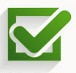 2 دوربین ها تحت تاثیر رنگ نور در صحنه هستند، رنگ های نمایشگر بر اساس
نوع فناوری و برند آن فرق می کنند و جوهر پرینتر و کاغذ آن بر روی رنگ تاثیر می گذارد.
دوربین ها توالی رنگ را ثبت می کنند، نمایشگرها توالی را به اعداد تبدیل می کنند و پرینترها اعداد را به نقاط رنگی بازمی گردانند.
نوعی یگانگی وجود دارد اما هماهنگی دیده نمی شود.3 در مورد رنگ استانداردهایی تعریف شده اند که فرآیند عکس گرفتن، نمایش و چاپ را
هماهنگ می کنند به طوری که همه آنها بر اساس استاندارد خاکستری تنظیم می شوند.4  وقتی هر مرحله با این استاندارد هماهنگ شود، انسجام در رنگ واقعی بدست می آید و بسیار ساده است.
تمام مسائل مربوط به رنگ حول محور خاکستری خنثی می چرخند.5  علم رنگ شناسی بر این اساس است که تمام عکس های رنگی در سه کانال نور رنگی قرمز، سبز و آبی ثبت می شوند.
وقتی این سه رنگ در مقدار یکسان تولید شوند، نتیجه ترکیب خاکستری خنثی خواهد بود.
با حفظ تعادل این سه رنگ، تمام رنگ ها مدیریت می شوند.6 وقتی دوربین رنگ خاکستری خنثی را تشخیص بدهد، سایر رنگ ها در طیف به درستی ثبت می شوند.
وقتی نمایشگر رایانه بداند که چکونه همان رنگ خاکستری خنثی را نمایش دهد، تمام رنگ ها نمایان خواهند شد.7 تمام دوربین های دیجیتال قادر به دیدن رنگ ها در هنگام روز در ساعات 9 صبح تا 4 عصر هستند.
در این ساعات هر شی رنگی خنثی به درستی ثبت نمی شود.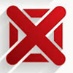 8 نمایشگر کامپیوترها نور و رنگ را دریافت کرده و کیفیت های خود را اعمال می کنند. البته هر نمایشگر کیفیت متفاوتی در نمایش رنگ ها دارد. هیچ تضمینی وجود ندارد که رایانه شما رنگ را کاملا به همان شکلی هست نشان دهد.

